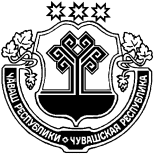 О внесении изменений в порядок принятия решений об условиях приватизации муниципального имущества Шимкусского сельского поселения Янтиковского района Чувашской РеспубликиРуководствуясь с Федеральным законом от 21 декабря 2001 г. № 178-ФЗ «О приватизации государственного и муниципального имущества», Федеральным законом от 22 июля 2008 г. № 159-ФЗ «Об особенностях отчуждения недвижимого имущества, находящегося в государственной или в муниципальной собственности и арендуемого субъектами малого и среднего предпринимательства, и о внесении изменений в отдельные законодательные акты Российской Федерации», Собрание депутатов Шимкусского сельского поселения Янтиковского района  р е ш и л о:1. Внести в решение Собрания депутатов Шимкусского сельского поселения Янтиковского района Чувашской Республики от 06.09.2016 № 12/1 «О порядке принятия решений об условиях приватизации муниципального имущества Шимкусского сельского поселения Янтиковского района Чувашской Республики» (далее - Порядок) следующее изменения:1) пункт 1.3 Порядка изложить в следующей редакции:«1.3. Покупателями государственного и муниципального имущества могут быть любые физические и юридические лица, за исключением:государственных и муниципальных унитарных предприятий, государственных и муниципальных учреждений;юридических лиц, в уставном капитале которых доля Российской Федерации, субъектов Российской Федерации и муниципальных образований превышает 25 процентов, кроме случаев, предусмотренных статьей 25 Федерального закона от 21 декабря 2001 г. № 178-ФЗ «О приватизации государственного и муниципального имущества»;юридических лиц, местом регистрации которых является государство или территория, включенные в утверждаемый Министерством финансов Российской Федерации перечень государств и территорий, предоставляющих льготный налоговый режим налогообложения и (или) не предусматривающих раскрытия и предоставления информации при проведении финансовых операций (офшорные зоны), и которые не осуществляют раскрытие и предоставление информации о своих выгодоприобретателях, бенефициарных владельцах и контролирующих лицах в порядке, установленном Правительством Российской Федерации.»;2) пункт 8.1. Порядка изложить в следующей редакции: «8.1. Начальная цена подлежащего приватизации государственного или муниципального имущества устанавливается в случаях, предусмотренных Федеральным законом от 21 декабря 2001 г. № 178-ФЗ «О приватизации государственного и муниципального имущества», в соответствии с законодательством Российской Федерации, регулирующим оценочную деятельность, при условии, что со дня составления отчета об оценке объекта оценки до дня размещения на официальном сайте в сети "Интернет" информационного сообщения о продаже государственного или муниципального имущества прошло не более чем шесть месяцев.»;3) пункт 12.1. Порядка изложить в следующей редакции:«12.1. Оплата недвижимого имущества, находящегося в государственной или в муниципальной собственности и приобретаемого субъектами малого и среднего предпринимательства при реализации преимущественного права на приобретение арендуемого имущества, осуществляется единовременно или в рассрочку посредством ежемесячных или ежеквартальных выплат в равных долях. Срок рассрочки оплаты такого имущества при реализации преимущественного права на его приобретение устанавливается соответственно нормативным правовым актом Правительства Российской Федерации, законом субъекта Российской Федерации, муниципальным правовым актом, но не должен составлять менее пяти лет.»;4) пункт 12.3. Порядка изложить в следующей редакции:«12.3. Оплата приобретаемого покупателем государственного или муниципального имущества производится единовременно или в рассрочку. Срок рассрочки не может быть более чем один год.».2. Настоящее решение в ступает в силу после его официального опубликования.Председатель Собрания депутатовШимкусского сельского поселения                                                          Т.В. ГеоргиеваГлава Шимкусского сельского поселения                                                  П.И. Захаров                                                               ЧУВАШСКАЯ РЕСПУБЛИКАЯНТИКОВСКИЙ РАЙОНЧĂВАШ РЕСПУБЛИКИТĂВАЙ РАЙОНĚЧУВАШСКАЯ РЕСПУБЛИКАЯНТИКОВСКИЙ РАЙОНТУРИКАС ТУШКИЛ ЯЛ ПОСЕЛЕНИЙĚН ДЕПУТАТСЕН ПУХĂВĚЙЫШĂНУ29 январь 2020 ç.  60/1 №Турикас Тушкил ялěСОБРАНИЕ ДЕПУТАТОВ ШИМКУССКОГО СЕЛЬСКОГО ПОСЕЛЕНИЯРЕШЕНИЕ29 января 2020 г. № 60/1село ШимкусыТУРИКАС ТУШКИЛ ЯЛ ПОСЕЛЕНИЙĚН ДЕПУТАТСЕН ПУХĂВĚЙЫШĂНУ29 январь 2020 ç.  60/1 №Турикас Тушкил ялě